HMO PRE-LICENCE INSPECTION APPLICATION FORM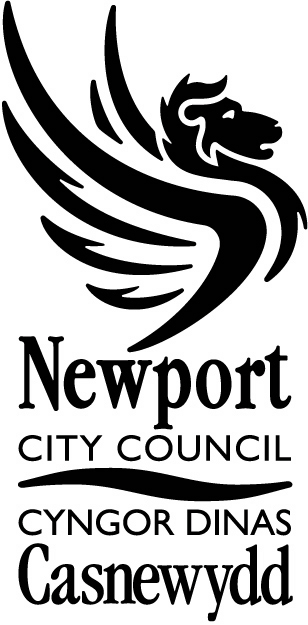 Your contact detailsYour full name: Mr/Mrs/Miss/Ms………………….………………………………….Your contact address (where you would like the schedule of work and floor plan sent ): ……………………………………………………………………….…………………………………………………………………………………………………………….Your email address: ………………………………………………………………………………………………………………………….Your contact telephone number: ……………………………………………………………………………………………………..Property detailsThe proposed HMO inspection address: …………………………………………………………………Newport, Postcode …………..…………...What is the ownership status of the property? I intend to buy the property I already own the propertyOther, please specify: ………………………………………………………………………………………………………..If you are not the owner of the property, provide the owner’s correspondence details or state the estate agent’s correspondence details: …………………………………………………………………………………………….………………………………………….………………….Number of storeys: Proposed use of the property: Bedsit accommodation              Shared house            Self-contained flats              Single let Other, please specify: …………………………………………………………………………………………………………………………AssistanceIf you would like assistance with completing this form please telephone environmental health housing on (01633) 656656 or email hmo@newport.gov.ukPaymentPlease confirm which option you are requesting:                        Option 1 £200 plus VAT (one proposed use of the property) Option 2 £250 plus VAT (two proposed uses of the property) Additional proposals (state how many)                   ………………………………………………………………………………You can pay by completing the HMO Pre-licence Inspection Form and by paying the fee via:HOW TO MAKE PAYMENTPLEASE QUOTE YOUR REFERENCE WITH ALL PAYMENTS: *** HMO Prelicence Inspection request for ***insert property address, Newport, postcode*** - VIA YOUR BANK Please quote bank sort code 09 07 20, bank account number 05070406 plus the reference number as detailed above N.B. payments will only be considered to have been made when the credit has been cleared through Newport City Council’s bank account. Send the HMO Pre-licence inspection application form to: Environmental Health Housing, Newport City Council, Civic Centre, Newport NP20 4UR or email it to hmo@newport.gov.uk quoting your payment date.- BY POST Please send your cheque or postal order made payable to Newport City Council along with the HMO Pre-Licence inspection application to:Environmental Health Housing, Newport City Council, Civic Centre, Newport NP20 4UR - BY INVOICE Please send your HMO Pre-Licence inspection application to:Environmental Health Housing, Newport City Council, Civic Centre, Newport NP20 4UR or email it to hmo@newport.gov.uk and request an invoice. We will arrange for an invoice to be sent to you which you can use to pay using a debit or credit card by telephoning Newport City Council on (01633) 656656 or you can pay at a Pay Point or Post Office.